Saint Petersburg CollegeHuman Services Program SYG2324 – 1779 Principles of Substance AbuseInternetInstructor:  Jay Charboneau MA, LMHC, CAPEmail:    Please Email me within MyCoursesTelephone:  Jay (727) 341-4564I will make every attempt to respond to your emails and phone calls within 24 hours. I will be sure to respond within 48 hours.If there is an emergency and you are unable to reach me, please contact the Human Services Program Director Dr. Moore. 727-497-5015  bighemmoore.latresha@spcollege.eduText – Loosening the Grip 12th editionBy  Kinney, JeanEdition : 12TH Publisher : INGRAMISBN 13 : 9781977221209Welcome!This course is designed as an introduction to the field of substance abuse and dependency. In this course you will find a comprehensive overview including: historical perspectives, identification, intervention, prevention, rehabilitation and recovery resources; types of therapeutic and support groups; the pharmacology of commonly abused substances and their effects on the individual, family, community and society. We will pay close attention to the developmental process of addictions and addictions treatment.Course Description:This course is an overview of substance abuse. Topics examined include: historical perspectives; identification, intervention and outcome of abusers and their families; treatment techniques; prevention, intervention and rehabilitation resources; types of therapeutic and support groups; and the pharmacology of commonly abused substances. The course is recommended for those persons who would like to gain knowledge about substance abuse and its effect in today’s society.Learning Outcomes and Objectives:The student will analyze the historical and current perspectives of substance abuse by discussing substance abuse based on the following historical and current perspectives:morallegalmedicalpsychologicalsociologicalThe student will employ, at the beginning level, concepts of identification, intervention and outcomes of substance abuse by:explaining social symptoms of substance abuse.explaining physical symptoms of substance abuse.summarizing factors in substance abuse including:dynamics of physiological addictiondynamics of emotional dependencythe role of sociocultural factorsThe student will research and examine the treatment modalities and resources in the field of substance abuse by:describing various models of intervention and treatment.explaining basic principles of group dynamics.developing a program for prevention of substance abuse including employee assistance programs.developing and using client-education materials.analyzing legal issues in treatment and prevention.discussing moral and ethical issues in treatment and prevention.explaining the special needs of selected populations.summarizing characteristics of aftercare models and self-help groups.The student will exhibit behaviors that reflect knowledge of the nature of groups and group counseling techniques used in the field of substance abuse by:discussing major aspects of group dynamics.summarizing the dynamics of the family system.explaining the similarities and difference among in-patient, out-patient, after-care, self-help, and individual counseling dynamics.The student will demonstrate beginning knowledge of the pharmacology of substance abuse by:naming commonly abused substancesdefining cross-addiction/dependency.defining drug interactions and drug half-life.outlining nutritional needs.recognizing signs of abuse/addiction/dependency.identifying signs of abstinence.The student will demonstrate an understanding of the concept of codependency by:defining codependency and para-alcoholism.recognizing the signs of codependency.explaining the progression of codependency.discussing treatment modalities relating to codependency. GRADE                      RATING         QUALITY POINTS                           POINTS    A                           Excellent                    4                                       90 -100    B                           Good                          3                                       80 - 89    C                           Average                     2                                       70 - 79    D                           Below Average          1                                        60 - 69    F                           Failure                        0                                       50 - 59    I                            IncompleteGrading Policy:  * A minimum grade of “C” is required for successful completion of this class as well as all other General Education courses, Support courses, and Major courses for the Human Services program.Syllabus AddendumAttendance / Active Participation / Withdrawal Policies: Students classified as “No Show” for both of the first two weeks will be “administratively” withdrawn from any class which they are not attending. It is the student’s responsibility to know the attendance policy of the class in which they are enrolled. The student’s financial aid will be adjusted based on their updated enrollment status. Depending on the modality of the course, attendance may be online , Live Online, Blended, or on-campus. For LiveOnline classes attendance will be taken online during the normal class meeting time/days.Students who are feeling ill for any reason should communicate with their instructor regarding attending online instead of on-campus, and/or the possibility of excused absences. Students are also responsible to discuss completing any missed work with the instructor.   Students who are not actively participating in class as defined in an instructor's syllabus will be reported to the Administration during the week following the last date to withdraw with a “W” (as posted in the academic calendar on the college’s web site). Students will be able to withdraw themselves at any time during the term. However, requests submitted after the last date to withdraw with a “W” (see academic calendar) will result in a “WF.” Students and instructors will automatically receive an email notification through their SPC email address whenever a withdrawal occurs. 

Withdrawing after the “Last Date to Withdraw with a Grade of ‘W’” can have serious consequences. If the student withdraws from a class after the deadline posted in the academic calendar, the student will receive a final grade of ‘WF,' which has the same impact on the student's GPA as a final grade of “F.” A “WF” grade also could impact the student's financial aid, requiring repayment of financial assistance. Students should consult with an academic advisor or financial assistance counselor prior to withdrawing from a class. COVID-19 Guidelines:Personal Safety PrecautionsDaily requirement to complete the SPC Self-Assessment Symptom Checker that uses CDC guidelines.Face coverings are required in all SPC buildings. Any student not abiding by the face covering requirement may be asked to leave the facility and security may be contacted. Repeated non-compliance with face coverings may be referred to the Associate Provost or appropriate Academic Dean.All students should wash and/or sanitize hands (sanitizer, soap and/or wipes will be made available) upon entering and exiting the building and throughout their time on campus.Maintain social distancing (at least 6 feet) and wear a mask at all times while inside campus/site buildingsLimit your time inside buildings – be prepared for your visit by making a list of the items you need or tasks you must accomplish while on campusRepeated non-compliance with face coverings may be referred to the Associate Provost or appropriate Academic Dean.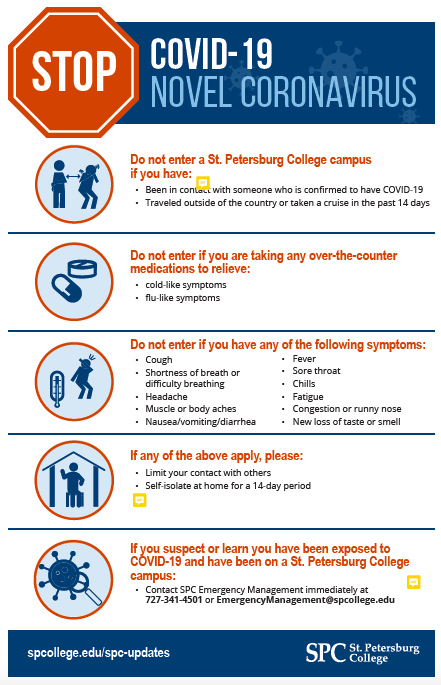 Reporting COVID-19 or Flu-Like SymptomsIn addition, completing the symptom checker self-assessment (link) each day before you arrive for work or classes, is critical in ensuring that we are able to effectively contract trace.If you are experiencing any COVID-19 or flu-like symptoms, DO NOT come to campus. Contact your faculty member immediately.You may return to campus according to the guidelines provided below:According to the CDC, the most common symptoms of COVID-19 include fever or chills, coughing, shortness of breath or difficulty breathing, fatigue, muscle or body aches, headache, new loss of taste or smell, sore throat, congestion or runny nose, nausea or vomiting, and diarrhea. Symptoms may appear within two days of exposure and vary in severity from person to person. We encourage all students, staff and faculty to complete the daily symptom checker before attending class or work each day, and stay at home, and follow reporting guidelines. Students who are exposed to a person with COVID-19 should stay home and notify St. Petersburg College. In general, close contact involves living in the same household as a sick person, caring for a sick person or being within 6 feet of a sick person for a period of 15 minutes or more. Students in close contact with those exposed are recommended to self-quarantine, which is up to 14 days. Particular campuses or programs may have additional requirements beyond what is below. Please review information provided by your specific program/campus.Make up work:Your success is very important to us, and we are here to help you achieve your academic goals. While students are expected to complete the scheduled assignments within their respective due dates, we also understand that given the circumstances surrounding Covid-19, there may be unexpected and/or extenuating circumstances which occur. Therefore, we encourage you to communicate and work closely with the faculty to discuss a mutually agreeable plan to submit any late assignments when those circumstances arise. Please do not hesitate to reach out to your instructor. They are here to help.Academic Support / Life Issues Resources:The college has many methods in place to assist students with a myriad of academic and personal challenges.  The following is a list of support programs that are available to all students:  Accessibility Services, BayCare Student Assistance Program, Student Support Services, Tutoring, and Career Services.  The following link contains additional information on all of these programs and more:  Student Support ResourcesAs a SPC student it is vital that you know Titans Care.  You can access resources through SPC’s Student Assistance Program (SAP) (https://mycoursessupport.spcollege.edu/student-assistance-program), a collaborative resource for students with mental health or general life issues.  SAP provides help and education in suicide prevention, mental health, substance abuse awareness and more.  It is SPC’s belief that supporting mental wellness is everyone’s charge, and that one loss as a result of substance abuse, mental illness, or suicide is one too many. If you or a loved one are considering suicide, please call the National Suicide Prevention Lifeline at 1-800-273-8255. IMPORTANT DATES TO REMEMBER:  Semester is August 14th - 2023– Dec. 7th 202308/18/2023 – Last day to drop, receive a refund, or change to audit status.09/04/2023 -  College Closed – Labor Day10/31/2023 – College closed – Discovery Day11/10/2023 – College Closed – veterans dayTBA – Deadline to Apply for Graduation (to have your name appear in the program)11/19/2023 – 11/25/2023 - College closed – Thanksgiving Break10/28/2023 – Last day to withdraw with a grade of “W”12/08/2023 – Final Grades Available in MySPC by 4:00pmIf you completely withdraw from the college anytime on or before the dates of your session, you may incur repayment of Financial Assistance funds. See financial aid withdraw deadlines.** Refer to the course Calendar in MyCourses for due dates for all assignments.** Also refer to the SPC College Academic Calendar for important dates:https://www.spcollege.edu/academic-calendar** Please see the Syllabus Addendum for more information: (link included as well as the entire content is copied and pasted below)     https://go.spcollege.edu/Addendum/SYLLABUS ACKNOWLEDGEMENTI have thoroughly read the course syllabus and understand the requirements of this course, I have read the syllabus and carefully reviewed the course calendar. I have made note of the due dates for assignments and will check the calendar tab in the course if I need clarification regarding a due date.I understand that I must earn my grade in this course and that includes submitting quality and relevant responses regarding the lesson for the week. All submissions (whether in class or online) including discussion question posts, responses/feedback to classmates; reflection assignments, exams and quizzes must demonstrate that I have an understanding of the lesson content. I understand that I will receive the grade that I earn. I will keep in touch with my instructor throughout this course and will advise him/her on a timely basis if I have difficulties in this course.Now please go to the lessons tab and complete the brief survey "Syllabus Acknowledgement” Case InformationCan I come to campus?Do I Need to Be Tested?Whom Do I Notify?You tested COVID-19 positive 
You have been tested and are informed you test positive.No. You will need to self-quarantine for 14 days and follow CDC guidelines. After the 14 days, use the symptom checker daily to determine if you should return to campus If you have already tested positive, you do not need to be tested again.Contact your faculty member at SPC. Faculty will notify the campus Provost (and specify if the student is a F2F or online student).SPC will initiate a cleaning protocol that may result in specific locations sanitized for 48-72 hours. Contact your faculty instructor for remote learning options or make up work.A household member tests positive
Someone you live with, a roommate, significant other.No. You will need to self-quarantine for 14 days and follow CDC guidelines.After the 14 days, use the symptom checker daily to determine if you should return to campusIt is recommended you be tested.Even if you elect to get tested yourself and test negative, please self – quarantine for the full 14 days from the date of the positive test of your household member.  Following the 14 days continue to use the symptom checker daily to determine if you should return to campus.Contact your faculty member at SPC. Faculty will notify the campus Provost (and specify if the student is a F2F or online student).SPC will initiate a cleaning protocol that may result in specific locations sanitized for 48-72 hours.Contact your faculty instructor for remote learning options or make up work.A close contact tests positive 
Someone with whom you spent more than 15 minutes in close contact and were within 6 feet of since the day they developed symptoms and/or tested positive for COVID-19.  No. You should self-quarantine for 14 days and follow CDC guidelines.After 14 days, you should not come to campus if you feel ill. Use the symptom checker daily to determine if you should return to campus.It is recommended you be tested.Even if you elect to get tested yourself and test negative, please self – quarantine for the full 14 days from the date of the positive test of your household member.  Following the 14 days continue to use the symptom checker daily to determine if you should return to campus.Contact your faculty member at SPC. Faculty will notify the campus Provost (and specify if the student is a F2F or online student).SPC will initiate a cleaning protocol that may result in specific locations sanitized for 48-72 hours. Contact your faculty instructor for remote learning options or make up work.Coworker, classmate, friend or casual contact tests positive
Someone you were NOT within 6 feet of for more than 15 minutes or with whom you shared secretions.You can come to campus as long as you do not have any symptoms and you were not in close contact.You should not come to campus if you feel ill. Use the symptom checker daily to determine if you should return to campus.If no symptoms occur, you may not need medical care. You should continue to use the symptom checker daily to determine if you should return to campus.No notification needed unless you become ill.You feel ill and unsure if you have been exposed to COVID-19You have been not been tested but feel ill.You should not come to campus on the day you feel ill. Use the symptom checker daily to determine if you should return to campus. If no symptoms occur, you do not need medical care. You should continue to use the symptom checker daily to determine if you should return to campus. If symptoms occur self-quarantine for at least 14 days. It is also recommended you be tested.Contact your faculty instructor for remote learning options or make up work.How to Be A Successful Student – Success Factors:Attending class is vital to your success, particularly the first few days of class as you are introduced to the requirements and topics you will be covering. Therefore the college limits when you can add classes. Please check our registration page regarding when classes can be added. You may drop a course through Friday of the first day of class and be eligible for a refund although withdrawing may affect your financial aid. If you are thinking of withdrawing, please speak with your instructor first and then a financial aid counselor: ASK FAS.Showing up is the first step in ensuring your academic success. Active participation is the next step - whether you are in a classroom or taking classes online. Each of your faculty will give details in the syllabus about their attendance policies. If you are going to miss a session, or be offline for any reason, please let your instructor know in advance. If you don't attend during the first two weeks of a term you will automatically be withdrawn from the class and this can cause serious problems if you receive financial aid. In fact, if you withdraw prior to completing 60% of a class and receive any form of federal financial aid (grants or loans) you will be required to repay a portion. So if you are thinking of withdrawing, please speak with your instructor or a financial aid counselor ASK FAS.St. Petersburg College is supported by the state of Florida so it's important for you to know the state rules that affect your academics. A student may repeat a course once for which a grade of "C" or higher has been earned. Retaking the course may be allowed if it is required in certain circumstances. See the college procedure.Your grade point average is used to determine financial aid eligibility, entrance into certain programs, and warnings, probation, and suspension. If you repeat a course, at SPC or another college, only the last attempt will be used in computing the grade-point average. The Office of Accessibility Services is available to assist you if you have a documented disability or think that you may have a disability. Please make an appointment with the Accessibility Coordinator on your campus or online. Registering with Accessibility Services is especially important if you are on campus and will need assistance during an emergency classroom evacuation. For contact information, please see the Accessibility Services website.Student Expectations:It is important that all of your attention be focused on the content to be learned so when you are in class you shouldn't be using your computer, cell phone, and tablet for casual use, only academic purposes. Any use of these devices (including texting) for non-academic purposes draws your attention away from the course work and is therefore subject to disciplinary action. Whether you are taking a course online, blended, or in the classroom, you may be required to have discussions of class assignments and share papers and other class materials with instructors and classmates online. The learning management system, MyCourses, will be used for this purpose and you should complete the Introduction to MyCourses so that you are comfortable with the system and can complete your assignments. Whether you are in an online class or a physical classroom, certain behaviors are expected when you communicate with your peers and your instructors. You need to contribute to a positive learning/teaching environment, respecting the rights of others and their opportunity to learn. No one has the right to interfere with the teaching/learning process. Below are the traits of a successful student. These guidelines pertain whether your course is online or in the classroom. When communicating, you should always:treat everyone with respect in every communicationuse your professor's proper title: Dr. or Prof., or if you are in doubt use Mr. or Ms.use clear and concise languageremember that college level communication should use correct grammar, whether written or spoken. Avoid slang.use correct spelling and avoid texting abbreviationsavoid using the caps lock feature as it can be interpreted as yelling onlinebe cautious when using humor or sarcasm as tone is sometimes lost in an email or discussion post and, even when spoken, your message might be misunderstoodbe cautious with personal information (both yours and others')When you send an email to your instructor, department chair, dean, or classmates, you should:use a subject line that describes what you are writing aboutavoid attachments unless you are sure your recipients can open thembe clear, concise, and courteoussign your message with your nameuse your SPC email account to ensure delivery. Sometime emails from non-SPC accounts are stopped by the spam filter and the recipient may not receive it.Your faculty member will include in the syllabus expectations for response times on email.When posting to a discussion board, you should:write posts that are on-topic and within the scope of the course materialtake your posts seriously; review and edit your posts before sendingbe as brief as possible while still making a thorough commentalways give proper credit when referencing or quoting another sourceread all messages in a thread before replyingavoid repeating someone else's post without adding something of your own to itavoid short, generic replies such as, "I agree." You should include why you agree or add to the previous pointalways be respectful of others' opinions, even when they differ from your ownexpress any differing opinions in a respectful, non-critical waynot make personal or insulting remarksbe open-mindedThe instructor has the authority to ask a disruptive student to leave a classroom or lab. The instructor may also delete posts or materials from an online or blended class and/or take disciplinary action if disruptive behavior continues. This ensures that all students in the class have an opportunity to learn. We expect you to be honest in all of your academic work. By enrolling at the College, you agree to obey all of the standards of academic honesty and integrity and you should understand that failing to observe the rules may result in academic and disciplinary action, up to and including expulsion from the College. As members of the College community, you also have an ethical obligation to report violations of the SPC academic honesty policies you may witness. The academic honesty policy and procedures are available online:Academic Honesty Policies, Honor CodeAcademic Integrity Policies and ProceduresThese documents include details on what is meant by:CheatingBriberyMisrepresentationConspiracyFabricationCollusionDuplicate submissionsAcademic misconductImproper calculator, computer or online useSome of your courses may include online material that is protected by copyright. This means that the work is available for you to use in your studies but you can't copy and share the materials (http://www.copyright.gov). It's your responsibility to be academically honest in all of your work.Safety and Security:We want to make sure that you are comfortable on campus and feel secure in your learning environment. The SPC campuses are very safe but you should be aware of your surroundings, just as you are anytime you are in a public space. In each classroom there is an Emergency Response Guide to help you during an emergency. It is also a good idea to be familiar with evacuation routes in buildings that you use frequently. If you have an emergency, dial 911 immediately. For information on campus safety and security policies, please call 727-791-2560. More information is also available on the Campus Safety website.The college website (www.spcollege.edu) is the best source of information in the event of an emergency. It's possible for something like a hurricane to disrupt classes on campus; if this happens there are plans on how to help you continue your education. You should be comfortable using MyCourses as the learning management system will be key in communicating with faculty about course materials and assignments. Make sure you complete the Introduction to MyCourses so that you are familiar with sending and receiving emails, participating in discussion posts, navigating through course materials, and submitting assignments. It is important to be able to use MyCourses for learning activities if your campus is closed.Federal and state law requires a person designated as a "sexual predator or offender" to register with the Florida Department of Law Enforcement (FDLE). The FDLE is then required to notify the college if the person attends, or is employed, by a college or university. You can find out more information by calling the FDLE hotline (1-888-FL-PREDATOR) or by visiting http://offender.fdle.state.fl.us/offender/. A list of sexual offenders or predators registered for classes at SPC is also available.Student Concerns:St. Petersburg College wants to make sure that you are able to receive prompt and fair resolutions to any concerns that you might have. If you feel that you have had a bad experience with a college employee, or you have a concern about college facilities, please bring it to our attention. Begin by speaking directly to the person responsible for the department; direct conflict resolution is an important skill to develop and usually brings about the best results. If you aren't satisfied with the outcome, or are not comfortable approaching the person directly, you may submit the information using an online form: https://web.spcollege.edu/survey/13002/If you're not able to submit the form online yourself, feel free to ask a college employee to submit the form on your behalf.Other Support Services:Academic CalendarLearning ResourcesCareer ServicesInternational Student ServicesVeterans ServicesAccessibility: This course is designed to be welcoming to, accessible to, and usable by everyone, including students who are English-language learners, have a variety of learning styles, have disabilities, or are new to online learning. Be sure to let me know immediately if you encounter a required element or resource in the course that is not accessible to you. Also, let me know of changes I can make to the course so that it is more welcoming to, accessible to, or usable by students who take this course in the future. If you have documentation of a disability or feel you may have a disability:St. Petersburg College recognizes the importance of equal access to learning opportunities for all students. Accessibility Services (AS) is the campus office that works with students who have disabilities to provide and/or arrange reasonable accommodations. Students registered with AS, who are requesting accommodations, are encouraged to contact their instructor by the first week of the semester.Students who have, or think they may have, a disability (e.g. learning disability, ADD/ADHD, psychiatric, medical/orthopedic, vision, and/or hearing), are invited to contact the Accessibility Coordinator (AC) that serves your campus for a confidential discussion. To find your AC for your specific campus, please go to the college-wide Accessibility Services website: https://www.spcollege.edu/accessibilityThis syllabus is subject to revision. You are responsible to attend each class and note any changes announced by instructor.  This syllabus is only a guide and may be changed during the course.  The schedule and procedures in this course are subject to change in the event of extenuating circumstances.  You are responsible to be aware of and make a note of any changes announced by the instructor.  Please attend all classes to stay informed of any changes. ** Please see assignments/due dates in the MyCourses calendar ** This course is not a self-paced course.  It is the expectation that the class will work through each lesson together one week at a time.  ** To successfully complete a weekly lesson, you must complete all assignments for that lesson under course contents